30 октября 2012 года                                                                                                               г. Санкт-ПетербургНовые видеорегистраторы teXetКомпания «Электронные системы «Алкотел» обновляет популярную линейку видеорегистраторов. Три новые модели обладают разными функциональными возможностями и, как следствие, представляют разные ценовые сегменты.  На смену бюджетному teXet DVR-100HD приходит видеорегистратор DVR-101HD, выполненный в компактном корпусе типа «раскладушка». 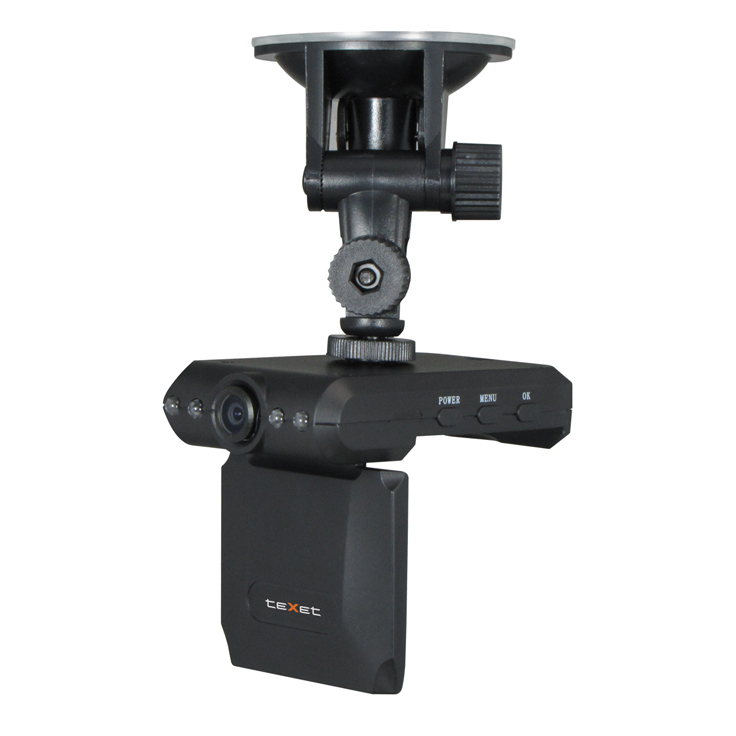 Новая модель записывает видео с использованием интерполяции в максимальном разрешении 1280×720 при 30 к/с. Для удобства пользователей в DVR-101HD реализованы функции штампа даты и времени на видеофайле, а также автоматическое включение записи по старту двигателя.Новинка оснащена 1/4 цветной CMOS матрицей высокого разрешения с широким углом обзора (120 градусов), что позволяет захватить несколько полос движения. Для просмотра отснятого видео предусмотрен 2,4-дюймовый дисплей. teXet DVR-101HD поддерживает внешние карты памяти стандарта SD/SDHC объемом до 64 ГБ.Модель базового уровня обладает самым востребованным функционалом и является одним из самых выгодных предложений на рынке.Рекомендованная розничная цена teXet DVR-101HD составляет 1149 рублей.Модели teXet DVR-1GS и DVR-701FHD представляют hi-end класс, выполнены в корпусе популярного форм-фактора, оснащены высокопроизводительным процессором, светочувствительным объективом и креплением «Easy-touch». Обе новинки построены на мощном процессоре Ambarella A2S60, который производит запись с максимальным разрешением 1920×1080 при 30 к/с в видеофрагменты без задержек, «плывущего» видео и пропущенных секунд между треками. В обновленном программном обеспечении возможно указать госномер автомобиля, который будет отображаться в штампе. Еще одна удобная функция – резервное копирование данных со встроенной памяти (128 МБ) на флеш и наоборот.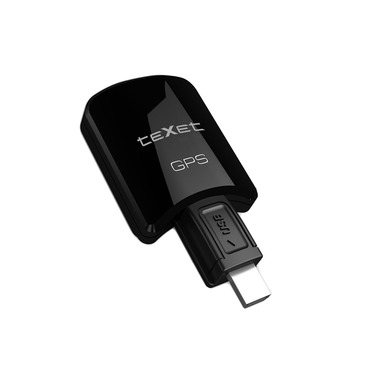 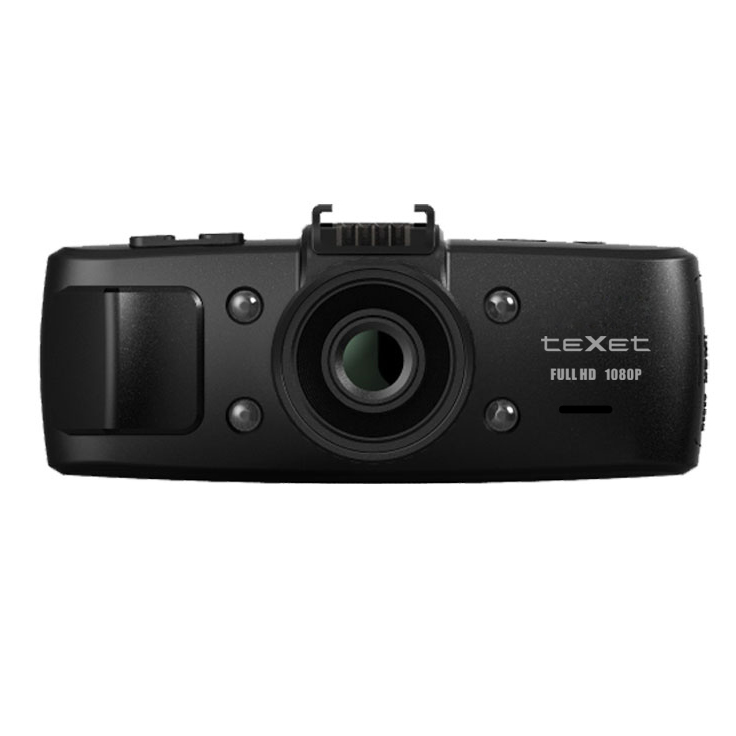 DVR-701FHD и DVR-1GS обладают четырехлинзовым объективом с матрицей 5 Мп, который обеспечивает высокое качество съемки. Главная конструктивная особенность – наличие бленды на объективе, которая защищает от попадания прямых солнечных лучей. Для качественной записи в темное время суток пользователям доступен ночной режим видеосъемки с функцией «Антиблик».Новые видеорегистраторы teXet оснащены универсальной системой крепления «Easy-touch» с возможностью подключения питания и поворота на 180 градусов. Таким образом, можно выбрать оптимальное расположение видеорегистратора, а также быстро и легко отсоединять устройство от крепления.Компактный корпус в wide-факторе изготовлен из черного пластика. На тыльной стороне находится TFT дисплей с диагональю 1,5 дюйма. На левом торце, под плотно прилегающей заглушкой, расположен видеовыход HDMI/AV для подключения видеорегистратора к внешнему экрану. Разъемы USB, вынесенные на верхнюю часть крепления и самого видеорегистратора, позволяют провести питание, например, от лампы внутреннего освещения, тем самым избавиться от лишних проводов.Различие новинок – съемный 20-канальный GPS-приемник Sirf Star III у модели teXet DVR-1GS. Модуль GPS позволяет записывать координаты, скорость автомобиля и просматривать маршрут с использованием карт Google Maps. Поддержка технологии Time To First Fix обеспечивает ускоренное позиционирование при низком сигнале.Рекомендованная розничная цена DVR-701FHD и DVR-1GS составляет 4999 и 6499 рублей соответственно.Технические характеристики:DVR-101HDМаксимальное разрешение видео: 1280×720 (интерполяция) при 30 к/с AVIЦветной дисплей 2,4"1/4 цветная CMOS матрица высокого разрешения120°, широкий угол обзораИнфракрасные светодиодыДатчик движенияЦиклическая запись с выбором длительности фрагментаАвтоматическое включение записи по старту двигателяПоддержка внешних карт памяти стандарта SD/SDHC до 32 ГБUSB 2.0 High-speedВидеовыход аналоговый, NTSC/PALLi-pol встроенная батарея емкостью 600мАчРазмер: 119×55×13,2ммМасса: 95 г                       DVR-701FHD                                                                                         DVR-1GSПроцессор: Ambarella A2S60, FullHD1080pЗапись видео: 1920×1080 (30 к/с); 1280×720 (30 к/с); WVGA (60 к/с) , MPEG-4/AVC H.264 сжатие видеоФотосъемка JPEG, 2560×1920 пикселейОбъектив 120°, широкоугольный, F/2.0, фокусное расстояние 3,2 ммЦифровой стабилизатор изображения, шумоподавитель, инфракрасная подсветка, 4 элементаМатрица 5.0 Мп, 1/2.5” физ. размер, высокая светочувствительностьВстроенная память 128 МБВстроенные динамик, микрофон, запись в формате AAC/AC3Цифровое увеличение 4хДисплей 1,5” TFT LCDПоддержка внешних карт памяти до 32 ГБ (microSD/SDHC от 4-ого класса)Функция автоматического включения и выключения записи после подачи питанияФункция автоматического отключения дисплея по заданному промежутку времениАвтостарт по включению двигателяЗапись парковки – записываются 30 секунд видеозаписи после отключения питанияЦиклическая запись 2, 5, 10, 15, 30, 45 мин. фрагменты, беспрерывная, без потерянных секундВидео выход HDMI/AV, форматы NTSC/PALЗапись штампа госномера/времени/даты на видеофайле, возможность отключенияLi-Pol батарея емкостью 500 мАч, 3.7 ВФизические размеры: 109×43×62 мм (длина×ширина×высота) – без крепленияУниверсальная система крепления «Easy-touch» с возможностью поворота на 180° по горизонталиПроцессор: Ambarella A2S60, FullHD1080pЗапись видео: 1920×1080 (30 к/с); 1280×720 (30 к/с); WVGA (60 к/с) , MPEG-4/AVC H.264 сжатие видеоФотосъемка JPEG, 2560×1920 пикселейОбъектив 120°, широкоугольный, F/2.0, фокусное расстояние 3,2 ммЦифровой стабилизатор изображения, шумоподавитель, инфракрасная подсветка, 4 элементаМатрица 5.0 Мп, 1/2.5” физ. размер, высокая светочувствительностьВстроенная память 128 МБВстроенные динамик, микрофон, запись в формате AAC/AC3Цифровое увеличение 4хДисплей 1,5” TFT LCDВнешний GPS-приемник Sirf Star III, 20-канальный, с поддержкой технологии Time To Fast Fix (TTFF – ускоренное позиционирование при низком сигнале)Трехосевой акселерометр (датчик движения, G-sensor), синхронизированный с GPSУниверсальная система крепления «Easy-touch» с возможностью поворота на 180° по горизонталиПоддержка внешних карт памяти до 32 ГБ (microSD/SDHC от 4-ого класса)Функция автоматического включения и выключения записи после подачи питанияФункция автоматического отключения дисплея по заданному промежутку времениАвтостарт по включению двигателяЗапись парковки – записываются 30 секунд видеозаписи после отключения питанияЦиклическая запись 2, 5, 10, 15, 30, 45 мин. фрагменты, беспрерывная, без потерянных секундВидео выход HDMI/AV, форматы NTSC/PALЗапись штампа госномера/GPS-координат/скорости/времени/даты на видеофайле, возможность отключенияLi-Pol батарея емкостью 500 мАч, 3.7 ВФизические размеры: 109×43×62 мм (длина×ширина×высота) – без крепленияИнформация о компании	Торговая марка teXet принадлежит компании ЗАО «Электронные системы «Алкотел», которая имеет 25-летний опыт разработчика-изготовителя на российском рынке телекоммуникаций. Сегодня продукты teXet – это средства связи (GSM и DECT-телефоны), портативная цифровая техника (MP3-плееры, электронные книги, фоторамки, планшетные компьютеры на OS Android), GPS-навигаторы и видеорегистраторы. Компания имеет долгосрочные партнерские отношения с крупнейшими федеральными ритейлерами и региональными торговыми сетями в России, а также развитую дилерскую сеть в странах СНГ. По итогам 2011 года бренд укрепил свои позиции по ряду направлений, значительно увеличив объемы выпускаемой техники. teXet занимает второе место по продажам радиотелефонов DECT (24%) и MP3-плееров (18%), а также третью позицию по объему электронных книг (12%). Подробная информация о продуктах teXet на сайте www.texet.ru.Контактная информация:Адрес компании: г. Санкт-Петербург, ул. Маршала Говорова, д. 52.+7(812) 320-00-60, +7(812) 320-60-06, доб. 114Контактное лицо: Кириленко Кира, руководитель PR-отделаe-mail: kira@texet.ru, URL: http://www.texet.ru